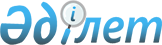 Об утверждении перечня отечественных телевизионных и радиопрограмм независимо от форм собственности телерадиовещательных организаций, распространяемых посредством спутниковых систем вещания
					
			Утративший силу
			
			
		
					Постановление Правительства Республики Казахстан от 15 марта 2011 года № 256. Утратило силу постановлением Правительства Республики Казахстан от 22 октября 2012 года № 1333

      Сноска. Утратило силу постановлением Правительства РК от 22.10.2012 № 1333 (вводится в действие с 01.11.2012).      В соответствии со статьей 7 Закона Республики Казахстан от 5 июля 2004 года "О связи" Правительство Республики Казахстан ПОСТАНОВЛЯЕТ:



      1. Утвердить прилагаемый перечень отечественных телевизионных и радиопрограмм независимо от форм собственности телерадиовещательных организаций, распространяемых посредством спутниковых систем вещания.



      2. Настоящее постановление вводится в действие со дня первого официального опубликования.      Премьер-Министр

      Республики Казахстан                       К. Масимов

Утвержден          

постановлением Правительства

Республики Казахстан   

от 15 марта 2011 года № 256 

                             Перечень

 отечественных телевизионных и радиопрограмм независимо от форм

         собственности телерадиовещательных организаций,

    распространяемых посредством спутниковых систем вещания
					© 2012. РГП на ПХВ «Институт законодательства и правовой информации Республики Казахстан» Министерства юстиции Республики Казахстан
				№

п/пНаименование телевизионных и радиопрограмм121«Хабар»2«Ел арна»3«Казахстан»4«Caspionet»5«Первый канал Евразия»6«МИР»7«Балапан»8«31 канал»9«Коммерческий телевизионный канал»10«Независимый телевизионный канал»11«Тан»12«7 канал»13«СТВ»14«Астана»15радио «Деловая волна»16«MuzZone»17«Hit TV»18«7 news»19Казахское радио20«Шалқар»21радио «Астана»22«Тенгри FM»23«Алматы»24«Жетісу»25Областные филиалы телеканала «Казахстан»:Акмолинская областная телерадиокомпания;Актюбинская областная телерадиокомпания;Атырауская областная телерадиокомпания;Западно-Казахстанская областная телерадиокомпания;Жамбылская областная телерадиокомпания;Восточно-Казахстанская областная телерадиокомпания;Карагандинская областная телерадиокомпания;Костанайская областная телерадиокомпания;Кызылординская областная телерадиокомпания;Мангистауская областная телерадиокомпания;Северо-Казахстанская областная телерадиокомпания;Южно-Казахстанская областная телерадиокомпания;Павлодарская областная телерадиокомпания.